Сценарий театральной игры сказки «В осеннем лесу» для детей подготовительной группы.Цели:- Закрепить знания детей, полученные в период работы над  проектом «Грибное царство»-Доставить детям радость, создать весёлое настроение.Интеграция образовательных областей: познавательное, речевое, художественно-эстетическое, физическое, социально-коммуникативное развитие.Задачи:Познавательное развитие:-Закрепление преставление детей о съедобных и не съедобных грибах, прививать чувство осторожности в обращении с ядовитыми грибами.Формирование бережного отношения и любви к природе.Художественно-эстетическое развитие:Развивать творческие способности детей в театральной деятельности Формирование навыков самостоятельного  исполнения выученных песен и танцевСовершенствование движений под оркестровую музыку в соответствии с музыкальными образамиРечевое развитие:Совершенствование выразительности речи в соответствие с образом исполняемого персонажа.Обогащение  и расширение словарного запаса детей по лексической теме «Грибы»Социально-коммуникативное развитие:Формирование коммуникативной культуры общения, способности чувствовать настроение другого, сопереживать персонажам сказки.Физическое развитие:Закрепление основных видов движений в игровой деятельностии в танцевальных движениях, двигаться ритмично в разном темпе, ориентируясь в пространстве.Предварительная работа.Работа по проекту «Грибное царство»Актуальность проекта – грибы, как растения и животные, образуют самостоятельное царство живой природы – это грибное царство!( Проект прилагается)Ход сценарияПод фонограмму «Осенний парк» дети входят в зал с листочками в рукахВедущая: Вот художник, так художник все леса позолотил!Даже самый сильный дождикЭту краску не отмыл.Отгадать загадку просим:Кто этот художник?          (Осень)Дети исполняют песню «Осенние листочки» - слова и музыка В.М. СидоровойВедущая: Приготовьте свои ушки, открывайте шире глазки,В осеннем лесу начинается сказка.В лес пошли сестра и брат поиграть на солнышке.Брата Ванечкой зовут, а сестру -  Алёнушка!Алёнка: Смотри, смотри Иванушка на улице светло!Какой денёк хороший! Солнечно, тепло!Возьмём мы по лукошку.Скорее в путь дорожку!Ведущая: И вот тропой знакомою они свернули в лес,Туда, где сосны рослые врастают до небес!А на опушке красуются рябинки!Рябинки: Я наряженной была,Белым цветом я цвела,Соловушки свистели,Про весну мне пели.-А как только лето пришло,Жарко солнце запекло,Я зазеленела,Листьями шумела!-А в осенний денёк,Хоть наряд мой поблёк –Бусы я наделаИ повеселела!Ведущая: Покажите свой танец рябинки,Порадуйте нас!Танец рябинокВедущая: Видят рябинки, что лисички взяли спички,В чащу тёмную пошли и костёр здесь разожгли.Лиса: Огонь с тобой мы разожжём И погреемся вдвоём!Лис: Смотри подруженька моя,Вокруг костра горит трава!Лиса: А мы тихонечко уйдём,Следы хвостами заметём!(Уходят)Ведущая: Лес от страха задрожал!Начался в лесу пожар!Танец огня.Ведущая: Горит, всё полыхает!Иванушка зовёт на помощь пожарных муравьёв!Иван: Эй, пожарные-муравьи,Разбирайте топоры,Воду вёдрами несите!Пожар в лесу остановите!Муравьи: мы муравьи народ рабочий,Мы на страже днём и ночью,Если к вам пришла беда-Мы помочь придём всегда!Муравьи тушат пожар.Ведущая: Помогли Алёнушка с Иванушкой муравьям справится с пожаром и пошли  дальше.Алёнка: Не отставай, Иванушка!Можешь заблудиться,Мало ли - навстречу волк тебе случиться?Иван: Иди вперёд, Алёнушка! Я тебя догоню!Алёнушка уходит.В центр зала вбегают грибы.Иван: Ой, сколько грибов, я их сейчас соберу!Танец грибов вместе с Иванушкой.Ведущая: Какие красивые грибочки, давайте поможем Иванушке их собрать.Игра «Мы грибники»Иван: Я с грибами веселился И случайно заблудился!Ау! Ау! Аленушка!Ведущая:Услышал Иванушку ёжик.На полянке появляется ёжик. Песня ёжика.Выходит медведь.Ёжик: Кого ты громко так зовёшь?Наверное, заблудился?В лесу один ты пропадёшь,Раз от сестры отбился!Медведь: Сестрицу мы найти поможем,Но отгадай загадку всё же:Кто носит шляпу на ноге?Иван: Гриб.Входит гриб МухоморВедущая: Мухомор, он вредный гриб!Всех обманывать привык!Иван: Ой, какой грибок красивый!Медведь: Мухомор, ведь этот гриб,Он опасен, ядовит!Иван: Вот глупости какие,Не верю вам совсем,Я этот мухоморчикСейчас прекрасно съем!Мухомор (хватает Иванушку)-Ага, попался, удалец!Ты, братец, просто   молодец,Грибов не знаешь, вижу я-Ты не узнал совсем меня.Я заберу тебя с собойВ прекрасный замок наш грибной,Где госпожа и самозванкаЦарица Бледная Поганка!( уходит и уводит Иванку)Ведущая: Что же делать, как нам быть, как Иванушку освободить?Давайте позовём Боровика, Он царь лесных грибов!Он поможет освободить Иванушку!Входит Боровик.Боровик: Я старик-Боровик,И к порядку я привык.Над грибами я начальник,Только не терплю поганок!Надо ж, случай, тут какой:Забралась в мой лес грибнойСамозванка, грубиянка,Ядовитая поганка!Ведущая: Царь- Боровик, позови на помощь слуг- грибов!Боровик трубит, отзывается барабанная дробь.-На краю королевской поляныПриказал Боровик бить в барабаны, Собирать под сосною королевство грибное!Грибы выходят маршем и строятся в центре зала.-Грибы прибежали в миг, и сказал грибам Боровик.Боровик: Вызываю Мухомора на ужасную войну,Освободим Ваню и нашу грибную поляну.Ведущая: На войну идти -  не пустяк и грибы отвечают так…Рыжик: Я маленький грибочек,Расту у пней и кочек,Зовусь весёлый рыжик,Хоть мухи не обижу –Готов идти я в бой,Пожертвовать собой!Маслёнок: Зовут меня маслёнок.Под ёлкой я расту.Все знают: я – съедобный,Я просто бесподобный!Окажем помощь тоже,В беде мы вам поможем!Боровик: Пойдём в замок где Бледная Поганка,Освобождать Иванку.Войско уходит.На белом троне сидит Королева Бледная поганка,
Смотрится в зеркало.Королева: Ах, как скучно мне сегодня,Ах, какой-то бледный вид,И бедняжку королеву никто не веселит.Что мне делать, как мне быть?Как себя развеселить?Входит мухомор, ведет Иванушку.Мухомор: Ваше величество,Ваше поганство!Как вам к лицу ваше убранство!Вот подарок вам привёл,Я в лесу его нашёл,Он в грибах, не разбираясь,Брал, какие попадались!Королева: Ах, разбойник, ах, злодей,Дай сюда его скорей!(Удивлённо) Да не гриб это, а мальчик!Ах, какой хорошенький,Да какой пригоженький!Будешь в нашем царстве жить,Будешь ты нас веселить!Ведущая: Но тут Боровик с грибным войском Да вместе с Алёнкой подоспел!Входят Боровик и АлёнкаАлёнка: Вот вы где грибы- поганки!Прочь с насиженной полянки!Отдавайте братца!Королева: Незачем ругаться!Братца мы тебе вернём,Только не сейчас, потом!А пока присядь,Или ложись поспать!(Мухомору шёпотом)Мухоморчик, выручай!Да покрепче укачай!Звучит колыбельная. Алёнка и боровик засыпаютВедущая: Что же делать? Алёнка и гриб - Боровик засыпают.Давайте их разбудим, похлопаем в ладоши, потопаем ногами!Королева: Как же так, она не спит!О, мой бледный, бледный вид!Я от злости постарею,Постарею, покраснею!Ведущая: Лучше отдавай нам Ваню!Королева: Хорошо, но сначала проверю, как вы знаете съедобные и не съедобные грибы!Презентация « Ах, грибы, грибочки»Дети называют съедобные не съедобные грибы.Королева: Фи, мы с вами не друзья,Ухожу подальше я! ( Убегает)Ведущая: А, мы с вами пойдём в лес за грибами!Песня «Грибничок»Ведущая: Вот и сказке конец!А теперь пора проститься,Низко- низко поклониться!Для вас выступали и показывали сказку «В осеннем лесу»артисты  подготовительной группы «Ракета»
Сценарий театральной игры-сказки«В осеннем лесу»для детей подготовительной группыМБДОУ «Детский сад №8 комбинированного вида города Бокситогорска»Музыкальный руководитель: Мемясова Елена ЮрьевнаВоспитатель: Розанцева Анна ВАсильевна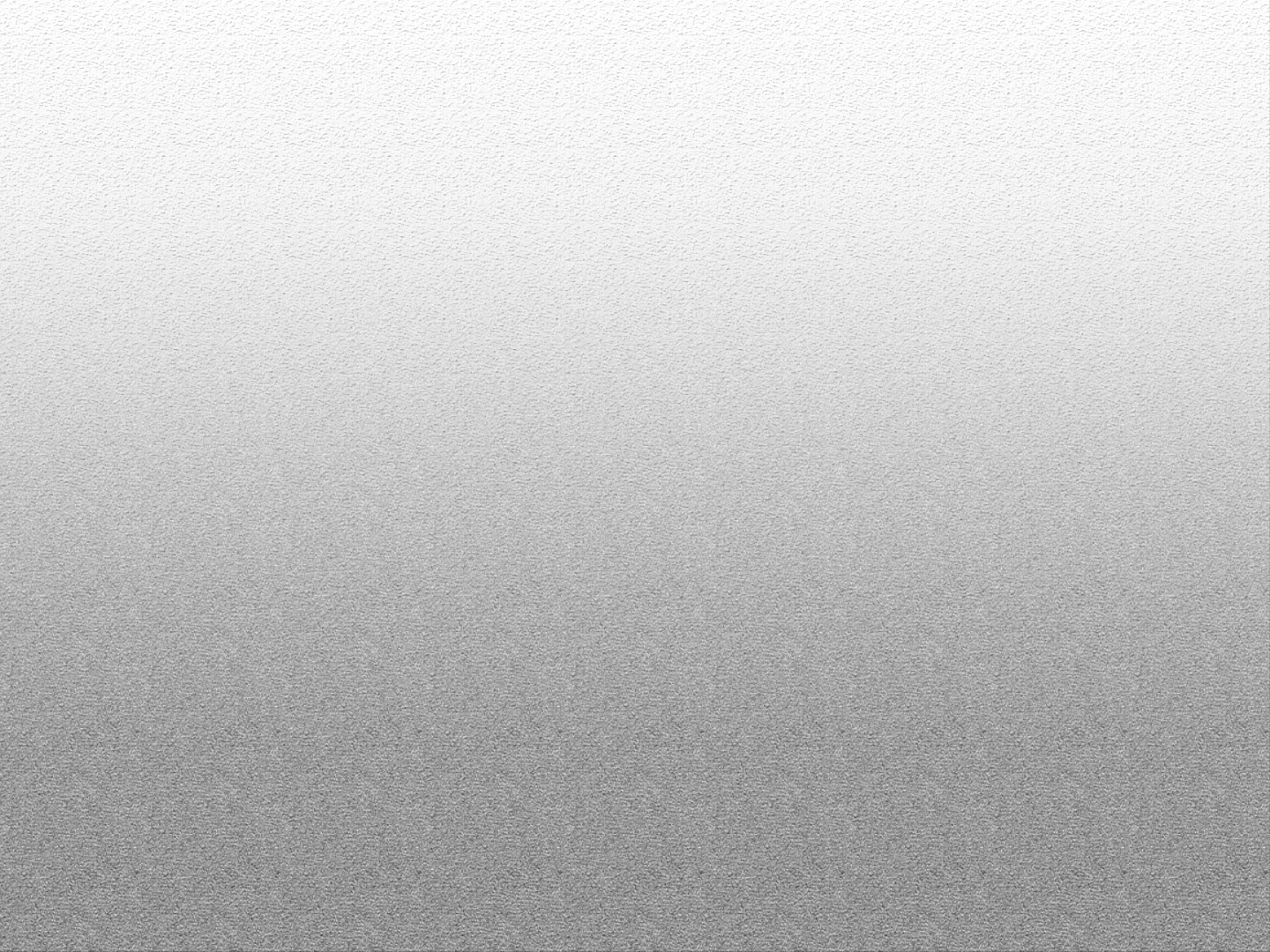 